第1５回町民親睦パークゴルフ大会　　　　　　　日　　時　　　令和３年１１月６日（土）　　　　　　　場　　所　　　川音川親水公園　パークゴルフ場　　　　　　　主　　催　　　松田町スポーツ協会　　　　　　　参　　加　　　１５チーム　68名　（うち個人参加8名）　　　　　　　　　　　　　　　参加年齢　　４４～８５歳　　　　　　　結　　果　　　◎団体戦　　　　　　　　　　　　　　　　　優　勝		　　河内自治会A　　　　　　　　　　　	ｽｺｱ	２２７　　　　　　　　　　　　　　　　　準優勝	 　町屋自治会A　　　　　　　　　　　 　　	　　　	２２８　　　　　　　　　　　　　　　　　　　　　　　３　位　 	　　仲町屋自治会A　              　 　　	２３９　　　　　　　　　　　　　　 ◎個人戦　　　　　　　　　　　　　　　　　優  勝   	  岩田　雄二　（中丸自治会A）　		ｽｺｱ	５３　　　　　　　　　　　　　　　　　準優勝　　	　 宮下　六一　（町屋自治会A）   　	　　 	５４　　　　　　　　　　　　　　　　　３　 位　　	　　黒澤　宣勉　（店屋場自治会）　　　 　	　　　　　５６　　　　　　　　　　　　　　　　　女子優勝  	 　上村　かね子（町屋自治会A）     　　　	５８　　　　　　　　　◎ホールインワン賞　　　　　　　２名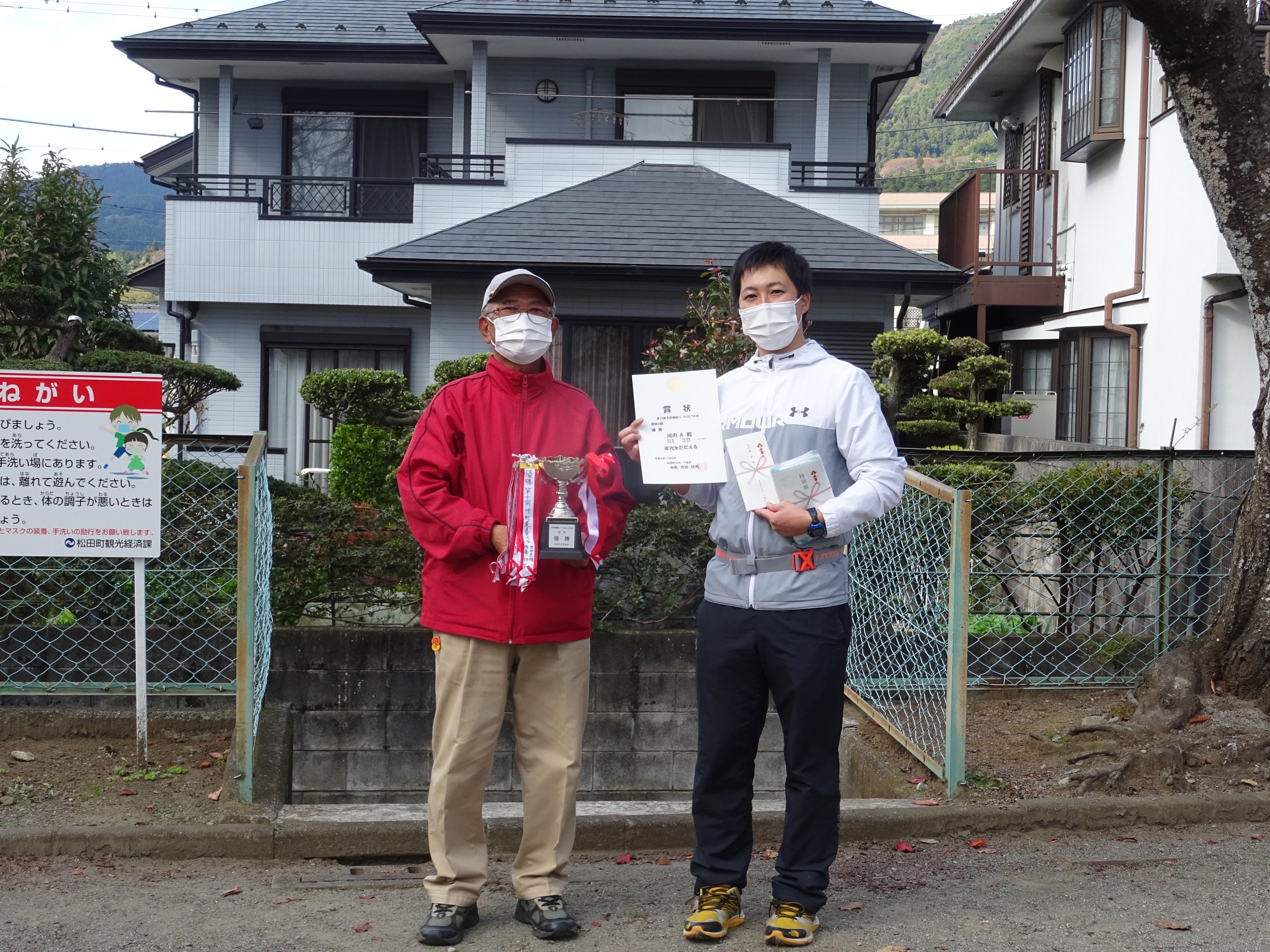 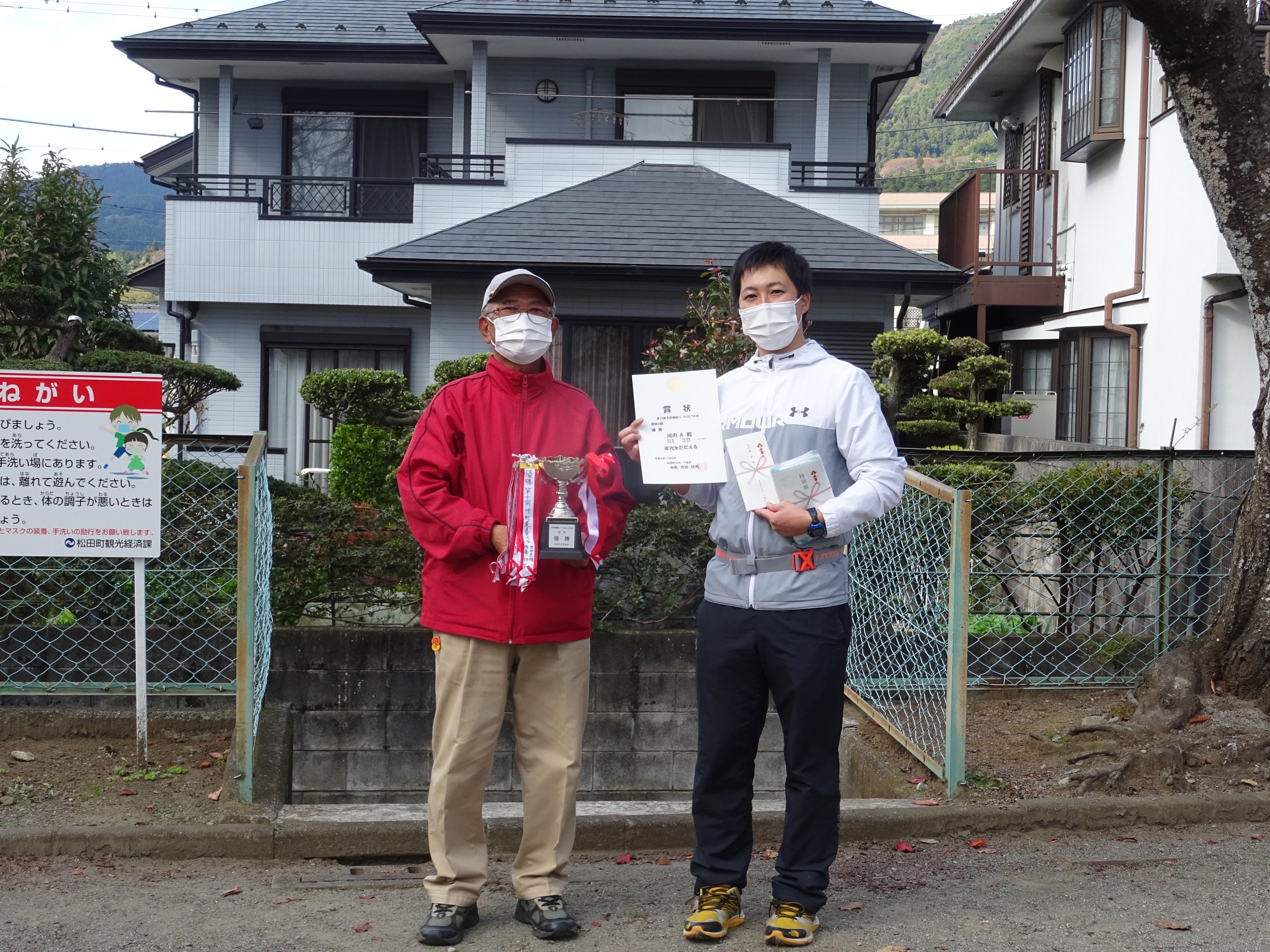 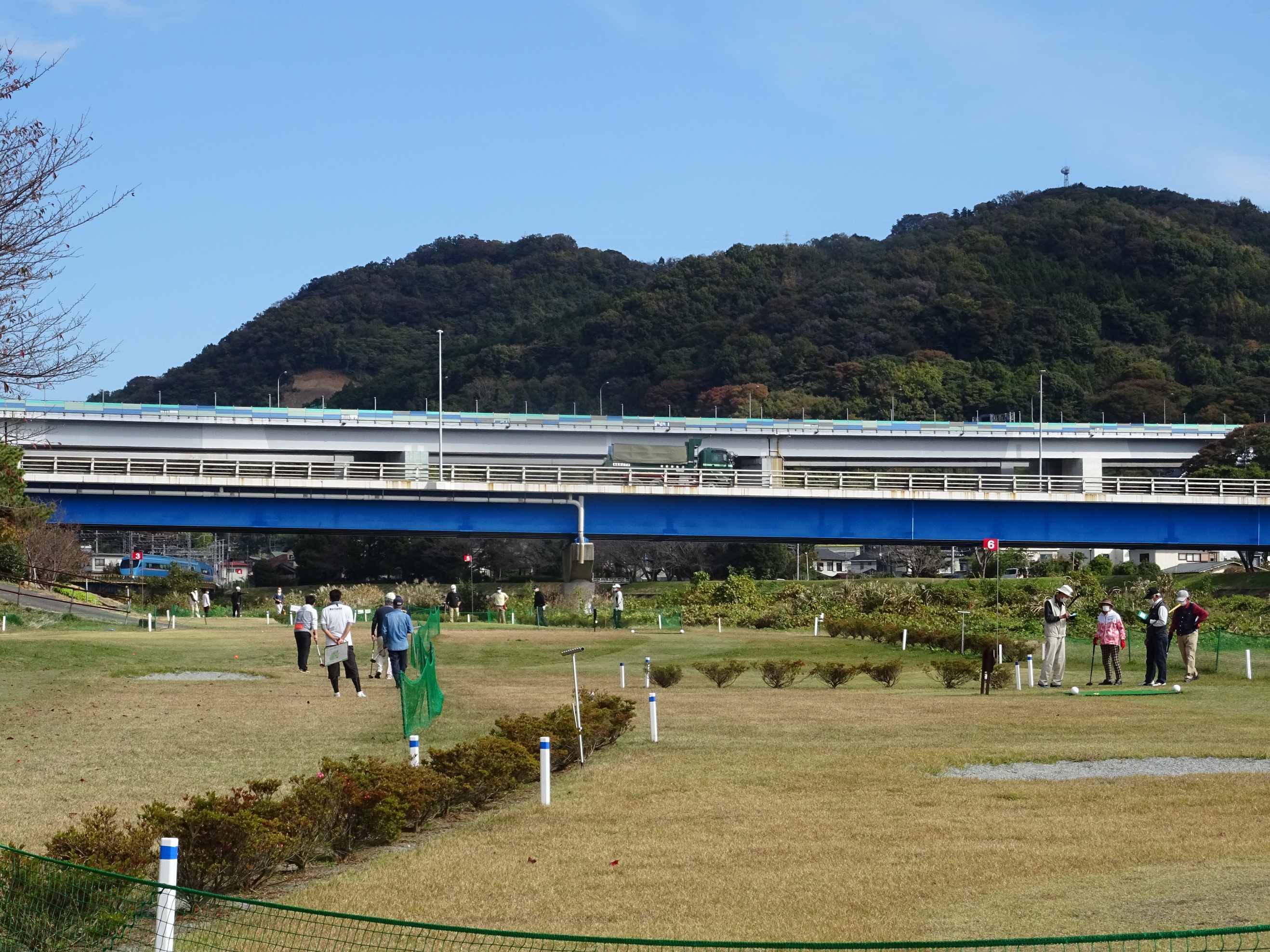 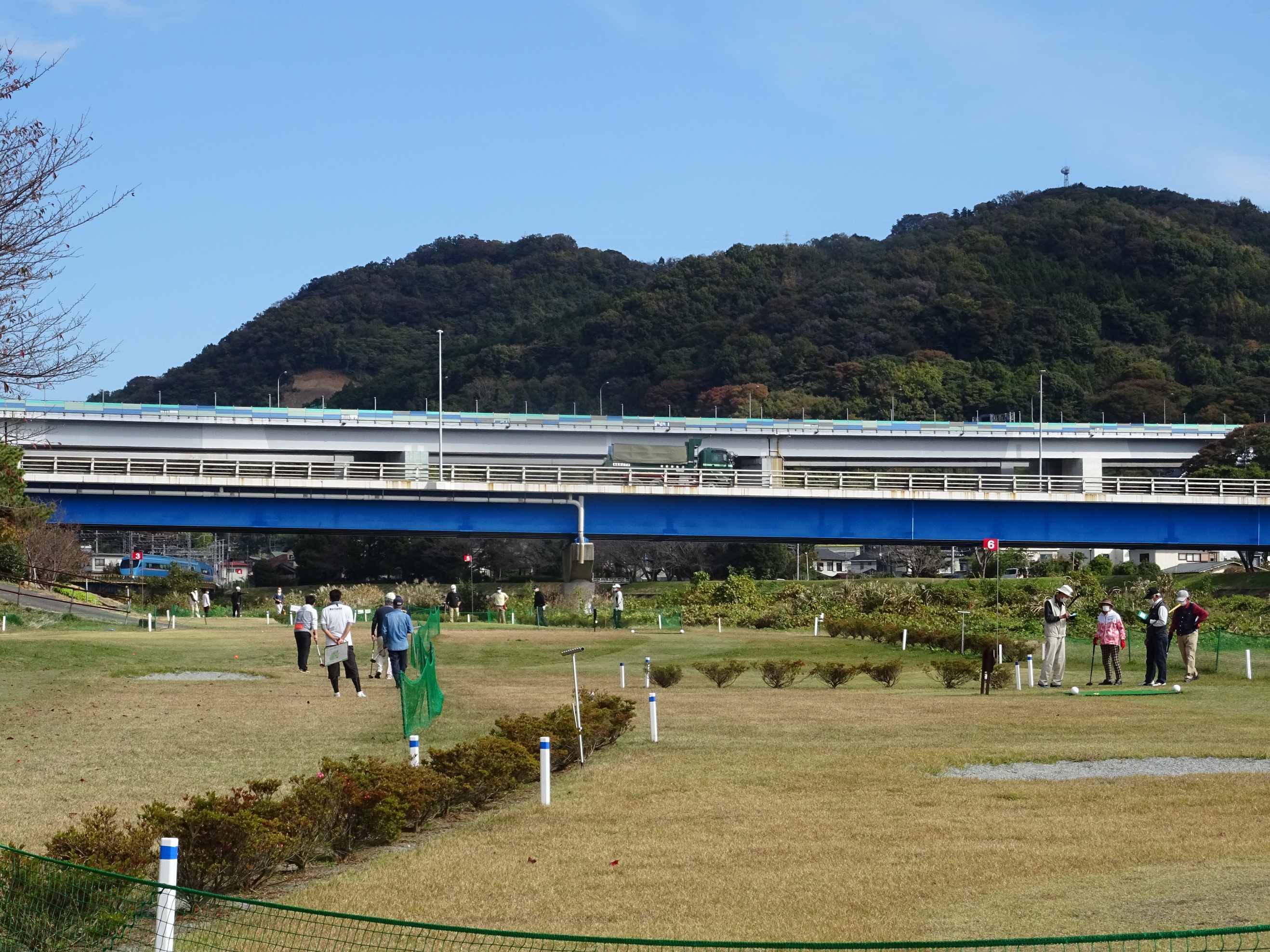 　　　　　　　　団体優勝　　　河内自治会A　　　　　　　　　　大会風景